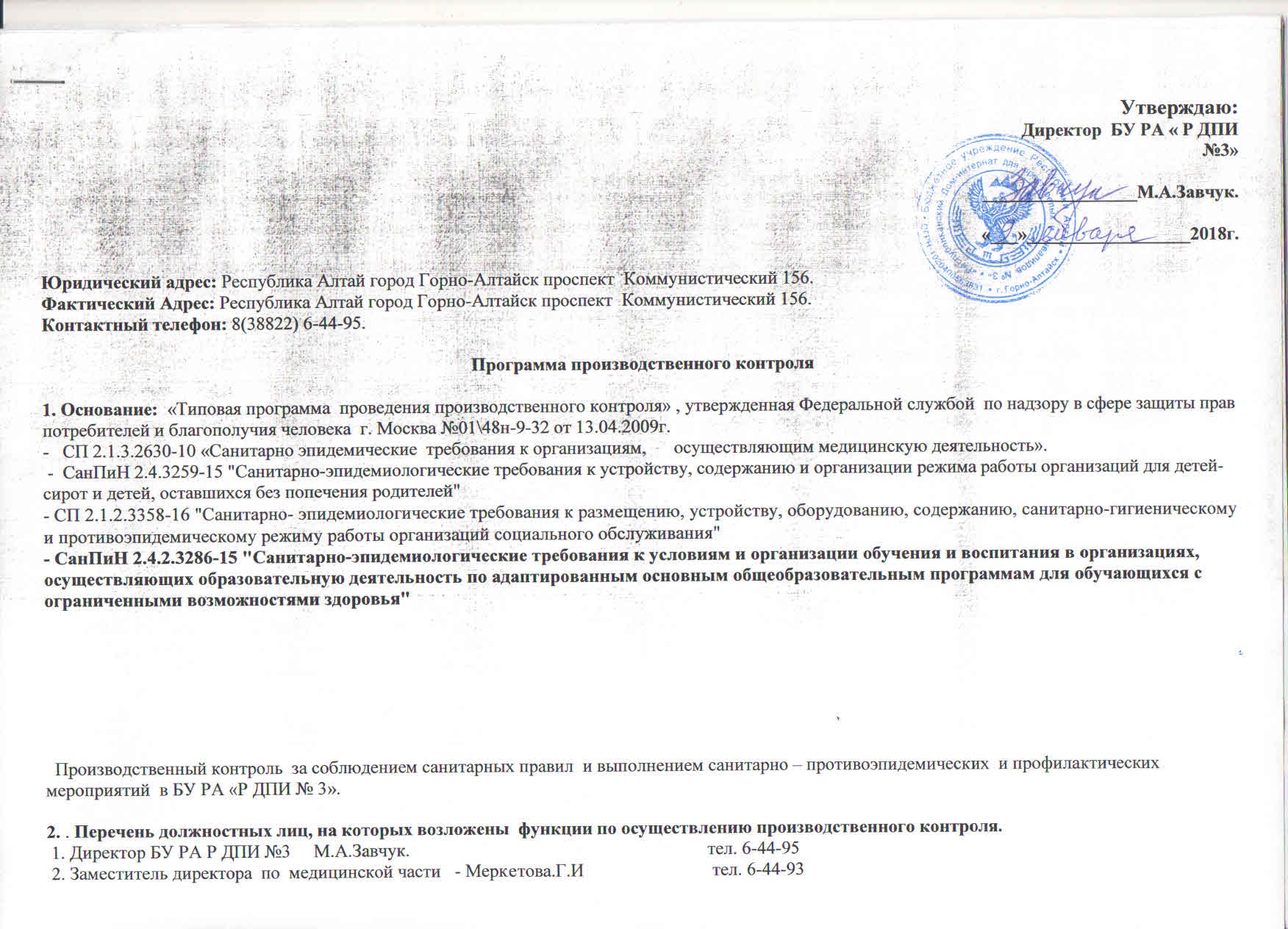  3. Старшая мед сестра – Ефимова Н.А. .                                                                               тел 6 -44-93 4. Диет сестра – Сатушева А. Ю.                                                                                            тел 6 – 44-933.    Нормативно-методические документы:Закон №52 – ФЗ от  30 марта 1999 года «О санитарно – эпидемиологическом благополучии населения».ФЗ  «О защите прав потребителей»  от 07.02.1992 №2300-1 (редактировано 05.2014г)СП 2.1.2.3358-16 "Санитарно- эпидемиологические требования к размещению, устройству, оборудованию, содержанию, санитарно-гигиеническому и противоэпидемическому режиму работы организаций социального обслуживания"СанПиН 2.4.3259-15 "Санитарно-эпидемиологические требования к устройству, содержанию и организации режима работы организаций для детей-сирот и детей, оставшихся без попечения родителей" СанПиН 2.4.2.3286-15 "Санитарно-эпидемиологические требования к условиям и организации обучения и воспитания в организациях, осуществляющих образовательную деятельность по адаптированным основным общеобразовательным программам для обучающихся с ограниченными возможностями здоровья"СанПиН 2.1.2.3150-13 «Санитарно-эпидемиологические  требования  к размещению, устройству, оборудованию, содержанию и режиму работы бань и саун»     СанПиН 2.1.2.2646-10 «Санитарно-эпидемиологические требования к устройству, оборудованию, содержанию и режиму работы прачечных»СанПиН 2.1.2.2631-10 «Санитарно-эпидемиологические требования к размещению, устройству, оборудованию, содержанию и режиму работы организаций коммунально-бытового назначения, оказывающих парикмахерские и косметические услуги»   СП 2.1.3.2630-10 «Санитарно эпидемические  требования к организациям,      осуществляющим медицинскую деятельность».СанПиН 2.1.7.2780- 10 «Санитарно- эпидемические требования  к обращению с медицинскими отходами».СП 2.3.6.1079-01 «Санитарно-эпидемические  требования к организациям общественного  питания, изготовлению и оборотоспособности в них пищевых продуктов и продовольственного  сырья».Сан ПиН 2.3.2.1324-03 «Гигиенические требования к срокам годности и условия хранения пищевых продуктов».СП 1.1.1058-01 «Организация и проведение производственного контроля  за соблюдением санитарных правил  и выполнением  санитарно-противоэпидемических мероприятий».СП 3.1.7.2615-10  «Профилактика  иерсиниоза».СП 3.5.1378-03 «Санитарно – эпидемические требования к организации и  осуществлению  дезинфекционной деятельности».СП 3.1.7.2616 – 10 «Профилактика сальмонеллеза».СП 3.1.5.2826-10  «Профилактика ВИЧ – инфекции».СП  3.1\3.2:3146-13 « Общие требования по профилактике инфекционных и паразитарных болезней».СП   3.1.2.3117-13 «Профилактика гриппа и других острых респираторных вирусных инфекций».СП  3.1.1.3108 -13 «Профилактика острых кишечных инфекций».СП  3.1.2.3114 -13 «Профилактика туберкулеза».СП  3.1.2828 -10    «Профилактика  вирусного  гепатита А».СП  3.1.3112-13     «Профилактика  вирусного  гепатита С».СП  3.1.1.2.341-08 «Профилактика вирусного  гепатита В».СП  3.1.3.2352-08 «Профилактика клещевого  вирусного энцефалита».СП 3.1.958-00 «Профилактика вирусных гепатитов. Общие требования к эпидемиологическому надзору за вирусными гепатитами»;СП  3.1.3310 – 15  «Профилактика  инфекций, передающихся иксодовыми клещами».СП  3.1.2521-09    «Профилактика холеры. Общие  требования к эпидемиологическому надзору за холерой на территории Российской Федерации».СП  3.2.3215 – 14  «Профилактика паразитарных болезней на территории РФ».СП 3.1.5.2826-10 «Профилактика ВИЧ – инфекции». СП 3.1.2952-11 «Профилактика кори, краснухи и эпидемического паротита»;СанПиН 42-128-469-88 «Санитарные правила содержания территорий населенных мест».СП 3.1.2952-11 «Профилактика кори, краснухи и эпидемического паротита»; СанПиН 2.1.4.1074-01 «Питьевая вода. Гигиенические требования к качеству воды централизованных систем питьевого водоснабжения. Контроль качества».СанПиН 2.1.1/2.1.1.1278-03 «Гигиенические требования к естественному, искусственному и совмещенному освещению жилых и общественных зданий; Сан ПиН 2.6.1.2523-09 «Нормы радиационной безопасности НРБ -99/2009».СанПиН 2.2.2/2.4.1340-03 «Гигиенические требования к персональным электронно-вычислительным машинам и организации работы». Приказ  МЗ РФ №342 от 26.11. 1998г. «Об усилении мероприятий  по профилактике сыпного тифа и  борьбе с педикулезом» Приказ МЗ №52 от 25.04.2011г «Об утверждении состава аптечки «Анти-Спид», алгоритм  действия  медицинских работников».Приказ МЗ  от 21.03.2014г № 125-н «ОБ утверждении национального календаря профилактических прививок и календаря профилактических прививок по эпидемиологическим показаниям».Приказ  МЗ и социального развития РФ от 14.04.2011г № 302-н.   «Об утверждения перечня работы, при выполнении которых проводятся обязательные, предварительные и периодические медицинские осмотры на выявление отдельных инфекционных заболеваний».Перечень работающих лиц, подлежащих медицинским осмотрам, и профессионально-гигиенической подготовке Списки с указанием подлежащих медосмотров на каждого и медицинские книжки сотрудника  хранятся у старшей медицинской сестры.Допуск при поступлении на работу, затем 1 раз в году с отметкой в личной медицинской книжки в соответствии приказа МЗ и социального развития РФ от 14.04.2011г № 302-н.Все работники должны быть привитые в соответствии приказа от 21.03.2014г № 125-н « ОБ утверждении национального календаря профилактических прививок и календаря профилактических прививок по эпидемиологическим показаниям». Лицами, ответственными за осуществление производственного контроля осуществляются следующие мероприятия:.Контроль за выполнением  производственного контроля.5. Организация лабораторного контроля.6. Перечень  форм учета и отчетности, установленной действующим законодательством по вопросам, связанным с осуществлением производственного контроля:Протокол  лабораторного контроля Личные  медицинские книжки с результатом медосмотра.Договор на вывоз мусора и утилизацию медицинских отходов;Договор  о сдаче  отработанных  люминесцентных  и бактерицидных  ртутьсодержащих ламп  и просроченных лекарственных средств на утилизацию;Журнал учета режима работы  парового стерилизатора.Журнал учета качества предстерилизационной обработки;Журнал  учета температурного  режима холодильников.Журнал проведения генеральных уборок;Журнал учета времени работы бактерицидных ламп;Журнал учета и осмотра  на педикулез и чесотку;Журнал учета экстренных  извещений по форме  60-у;При которых осуществляется информирование населения и органов   Роспотребнадзора по Р.А.,  тел 6-43-84 и ФБУЗ ЦГЭ Р.А., тел 64227:Прекращения подачи холодной и горячей воды;Аварийная ситуация на внутренних  и наружных сетях канализации;Аварийная ситуация на электросетях. Регистрация инфекционных заболеваний среди  пациентов ;№Объект производственного контроляКратность.Ответственный и кратность   проверок.1 Контроль за санитарно-гигиеническим состоянием  и  противоэпидемическим  режимом   БУ РА «ДПИ №3». Визуальный контроль за  соблюдением  санитарных норм и правил, обеспечением  противоэпидемического  режима в БУ РА   «ДПИ №3»: -контроль за  состоянием  и функционированием  медоборудования; - контроль качества текущих и генеральных уборок   во всех отделениях, маркировки уборочного инвентаря;  -контроль   за   соблюдением гигиенических требований к воздушно-тепловому режиму, режиму проветривания;- сбором  и утилизацией   медицинских отходов.Ежедневно Гл.  врач Меркитова Г.И.  1 раз в месяц Старшая медсестра Ефимова Н.А. 1 раз в неделю Проверка режима дезинфекции,  наличия дезинфицирующих и моющих средствЕжедневноГл. врач Меркитова Г.И.  1 раз в месяц Старшая медсестра Ефимова Н.А. 1 раз в неделю Контроль  за санитарным  состоянием и  благоустройством территории, сбором  и утилизацией   ТБО;-контроль за своевременной сменой песка в песочнице детского отделения. Ежедневно.Зам. директора по хозяйственной части:Аткунов.В.ЕСтаршая медсестра  Ефимова Н.А.Прием зачетов по сан.эпид.режиму1 раз в год Старшая мед сестра Ефимова Н.А.Проверка сроков прохождения медицинских осмотров,  ПостоянноСтаршая мед сестра Ефимова Н.А. Контроль качества предстерилизационной очистки путем постановки азопирамовых проб не менее 1% обработанных изделий медицинского назначения. Не менее 1% от  обработанных инструментов. Самостоятельно. ДезинфекторСтаршая мед сестраЕфимова Н.А. 1 раз в месяцКонтроль  работы   стерилизатора путём работы суховоздушного  закладывания временных индикаторов при каждом цикле загрузки ЕжедневноСамостоятельно. ДезинфекторСтаршая мед сестраЕфимова Н.А.  1 раз в месяцПроверка качества поступающих медикаментов, контрольусловий и правильности   их хранения и использования;     документальный, визуальный контрольЕжедневноСтаршая мед сестраЕфимова Н.А. Постовые мед сестры.Проверка наличия аптечек: экстренной и неотложной помощи, Анти-СПИД, противопедикулезных укладок, их оснащениеСтаршая мед сестраЕфимова Н.А.  Постовые мед сестры.Контроль  за своевременностью подачи экстренных извещений на все случаи инфекционных заболеваний, аварийных медицинских ситуаций, в том числе ГСИ, ВБИ.ЕжедневноСтаршая мед сестраЕфимова Н.А.Постовые мед сестры.Проверка качества ведения медицинской документации.ЕжедневноСтаршая мед сестраЕфимова Н.А. 1 раз в неделюПостовые мед сестры.Использование средств индивидуальной защиты персоналом, контроль  соблюдения  правил личной гигиены  Охрана здоровья персоналаЕжедневноГлав врач Меркитова Г.И.  1 раз в месяц Старшая медсестра Ефимова Н.А. 1 раз в неделю2.Контроль за организацией питания в  БУ РА «ДПИ №3».Входной контроль показателей качества и безопасности поступающего сырья и пищевой продукции.ЕжедневноДиет сестра – Сатушева А. Ю.                                                                                       Соответствие  видов и наименование поступившей  продукции  маркировке на упаковке и товарно – сопроводительной документации; Каждая партия  поступающих сырья и пищевых продуктовЕжедневноДиет сестра – Сатушева А.Ю.                                                                                         Контроль за ведением   документации и организацией     лабораторного контроля.ЕжедневноЕжедневноКонтроль  соблюдения технологии  изготовления и качества готовых блюд.ЕжедневноДиет сестра –Сатушева А.Ю.                                                                                       3.Контроль   за санитарно-гигиеническим состоянием  и  противоэпидемическим  режимом   прачечной: -контроль     сбора, хранения  и стирки грязного  белья; хранение и выдача чистого белья; -контроль за  состоянием  и функционированием  технологического оборудования; - контроль качества текущих и генеральных уборок, маркировки уборочного инвентаряЕжедневноСтаршая мед сестраЕфимова Н.А.  Сестры-хозяйки отделений.4.Контроль за санитарно-гигиеническим состоянием  и  противоэпидемическим  режимом   бани: -  контроль за  состоянием  и функционированием   оборудования; - контроль качества текущих и генеральных уборок, маркировки уборочного инвентаряЕжедневноСтаршая мед сестраЕфимова Н.А.  5.Контроль за санитарно-гигиеническим состоянием  и  противоэпидемическим  режимом   парикмахерской: -контроль за  состоянием  и функционированием  оборудования; - контроль качества текущих и генеральных уборок, дезинфекции  и  маркировки уборочного инвентаряЕжедневноСтаршая мед сестраЕфимова Н.А.  №п\пНаименование объекта производственного контроля.Объект исследования и исследуемый материал.Определяемые показатели.Кратность.Лаборатория1Процедурный КабинетБактериальная обсемененность воздуха -4. (класс «Б» до работы)КОЕ, плесневые и дрожжевые грибы, золотистый  стафилококк 2 раза в год -2: .1 полугодие-12-полугодие-1ИЛЦ (испытательно - лабораторный центр) ФБУЗ «Центр гигиены и эпидемиологии» в РА».Контроль стерильности (ватные шарики,  салфетки).ИМН – 12Стерильность1раз в  квартал по 3 пробы: в год - 12__Смывызолотистый  стафилококк, 1 раз в квартал по 3 В год 12 СмывыБГКП 1 раз в квартал по 3 В год 122Паровой стерилизатор.Контроль качества предстерилизационной очистки ИМН Азопирамовая и/или амидопириновая пробыПри каждой загрузке. Самостоятельно мед  персоналомКонтроль работы стерилизатора  физическими и химическими методамиТермоиндикаторыКаждый цикл стерилизации Самостоятельно мед  персоналом  Контроль работы стерилизатора   Бактериологическим методом         2 раза в год. 1 – полугодия – 52 – полугодия – 5ИЛЦ  ФБУЗ «ЦГИЭ в РА».3Дезкамерный блок.Дезинфекционная камера.Бактериологический контроль  биотестами – 5  1 раз в квартал в ИЛЦ, ФБУЗ ЦГИЭ в РА.ИЛЦ, ФБУЗ ЦГИЭ в РА.4Прачечная Смывы  БГКП1 полугодия – 32 полугодия – 3 В год 6 ИЛЦ, ФБУЗ ЦГИЭ в РА.6ПищеблокСмывыБГКП 1 полугодия – 52 полугодия – 5В год 10ИЛЦ,ФБУЗ ЦГИЭ в РА.Пробы готовых блюдМикробиологические исследования блюд по 3 пробы на калорийность,   на качество термической обработки.2 раза в год: 6 проб    1 полугодие-3 пробы 2-полугодие -3 пробы2 раза в год: 6 проб    1 полугодие-3 пробы 2-полугодие -3 пробыИЛЦ, ФБУЗ ЦГИЭ в РА.Жилые помещения Рабочие местаМикроклиматТемпература воздуха, относительная влажность1 раз в год в  холодный период  не менее   3 замеровИЛЦ, ФБУЗ ЦГИЭ в РА.Жилые помещения Рабочие местаИскусственная освещенность Уровень искусственной освещенности 1 раз в годне менее 2 замеровИЛЦ, ФБУЗ ЦГИЭ в РА.Рабочее место с ПЭВМЭлектромагнитные излучения ЭМИ от ПЭВМ При установке нового оборудованияИЛЦ, ФБУЗ ЦГИЭ в РА.ИЛЦ, ФБУЗ ЦГИЭ в РА.